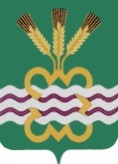 РОССИЙСКАЯ ФЕДЕРАЦИЯСВЕРДЛОВСКАЯ ОБЛАСТЬДУМА КАМЕНСКОГО ГОРОДСКОГО ОКРУГА ШЕСТОЙ СОЗЫВВнеочередное заседание  РЕШЕНИЕ № 274          25 октября 2018 года О внесении изменений и дополнений в Уставмуниципального образования «Каменский городской округ»В связи с принятием Федерального закона от 29.07.2017 года № 217-ФЗ «О ведении гражданами садоводства и огородничества для собственных нужд и о внесении изменений в отдельные законодательные акты Российской Федерации», Федерального закона от 29.12.2017 года № 443-ФЗ «Об организации дорожного движения в Российской Федерации и о внесении изменений в отдельные законодательные акты Российской Федерации», Федерального закона от 31.12.2017 года № 503-ФЗ «О внесении изменений в Федеральный закон "Об отходах производства и потребления» и отдельные законодательные акты Российской Федерации», Федерального закона от 05.02.2018 года № 15-ФЗ «О внесении изменений в отдельные законодательные акты Российской Федерации по вопросам добровольчества (волонтерства)», Федерального закона от 18.04.2018 года № 83-ФЗ «О внесении изменений в отдельные законодательные акты Российской Федерации по вопросам совершенствования организации местного самоуправления», руководствуясь Федеральным  законом Российской Федерации от  06.10.2003 года № 131-ФЗ «Об общих принципах организации местного самоуправления в Российской  Федерации», статьей 23 Устава муниципального образования «Каменский городской округ», Дума Каменского городского округа Р Е Ш И Л А:1. Внести в Устав муниципального образования «Каменский городской округ» следующие изменения и дополнения:1.1.  пункт 6 части 1 статьи 6 «Вопросы местного значения» слова «за сохранностью автомобильных дорог местного значения в границах городского округа,» дополнить словами «организация дорожного движения,»;        1.2.  пункт 12 части 1 статьи 6 «Вопросы местного значения» изложить в следующей редакции: «12) участие в организации деятельности по накоплению (в том числе раздельному накоплению), сбору, транспортированию, обработке, утилизации, обезвреживанию, захоронению твердых коммунальных отходов;»;1.3. пункт 37 части 1 статьи 6 «Вопросы местного значения» дополнить словом «(волонтерству)»;1.4. часть 2 статьи 12 «Основания и процедура отзыва депутата, Главы городского округа» изложить в следующей редакции:«2. В отношении Главы городского округа основанием для отзыва также может являться нарушение срока издания муниципального правового акта, необходимого для реализации решения, принятого путем прямого волеизъявления населения.»;1.5. в абзаце первом части 7 статьи 12 «Основания и процедура отзыва депутата, Главы городского округа» слова «не позднее десяти дней» заменить словами «не позднее пятнадцати дней»;1.6. часть 9 статьи 12 «Основания и процедура отзыва депутата, Главы городского округа» дополнить словами «(на день выдачи свидетельства о регистрации инициативной группы)»;        1.7. дополнить Устав статьей 16.1 следующего содержания:        «Статья 16.1. Староста сельского населенного пункта        1. Для организации взаимодействия органов местного самоуправления и жителей сельского населенного пункта при решении вопросов местного значения в сельском населенном пункте, расположенном в городском округе, может назначаться староста сельского населенного пункта.        2. Староста сельского населенного пункта назначается Думой городского округа по представлению схода граждан сельского населенного пункта из числа лиц, проживающих на территории данного сельского населенного пункта и обладающих активным избирательным правом.        3. Староста сельского населенного пункта не является лицом, замещающим государственную должность, должность государственной гражданской службы, муниципальную должность или должность муниципальной службы, не может состоять в трудовых отношениях и иных непосредственно связанных с ними отношениях с органами местного самоуправления.        4. Лицо не может быть назначено старостой сельского населенного пункта в случаях, установленных федеральным законом.        5. Срок полномочий старосты сельского населенного пункта составляет пять лет.Полномочия старосты сельского населенного пункта прекращаются досрочно по решению Думы городского округа по представлению схода граждан сельского населенного пункта, а также в случаях, установленных федеральным законом.6. Гарантии деятельности, полномочия и иные вопросы статуса старосты сельского населенного пункта устанавливаются нормативным правовым актом Думы городского округа в соответствии с законом Свердловской области.»;1.8. в пункте 2 части 10 статьи 25 «Депутат Думы городского округа» слова «садоводческого, огороднического, дачного потребительских кооперативов,» исключить;1.9. в пункте 1 части 14 статьи 28 «Глава городского округа» слова «садоводческого, огороднического, дачного потребительских кооперативов,» исключить;1.10. пункт 9 части 1 статьи 31 «Полномочия Администрации городского округа» слова «за сохранностью автомобильных дорог местного значения в границах городского округа,» дополнить словами «организация дорожного движения,»;1.11. пункт 28 части 1 статьи 31 «Полномочия Администрации городского округа» изложить в следующей редакции: «28) участие в организации деятельности по накоплению (в том числе раздельному накоплению), сбору, транспортированию, обработке, утилизации, обезвреживанию, захоронению твердых коммунальных отходов;».2. Изменения и дополнения зарегистрировать в Главном управлении Министерства юстиции Российской Федерации по Свердловской области в порядке, установленном действующим законодательством.        3. Настоящее  Решение  вступает  в  законную  силу  на  всей  территории  Каменского  городского  округа  после  проведения  государственной  регистрации, на  следующий  день  после  опубликования  в  газете  «Пламя», за исключением подпунктов 1.1. и 1.10. пункта 1 настоящего Решения, вступающих в силу с 30 декабря 2018 года, и подпунктов 1.2., 1.8., 1.9., 1.11. пункта 1 настоящего Решения, вступающих в силу с 01 января 2019 года.4. Опубликовать настоящее Решение в газете «Пламя» и разместить в сети Интернет на официальном сайте муниципального образования «Каменский городской округ» и на официальном сайте Думы муниципального образования «Каменский городской округ».        5. Контроль исполнения настоящего Решения возложить на Председателя  Думы  Каменского  городского  округа  (В.И. Чемезова).Председатель Думы Каменского городского округа                            В.И. Чемезов Глава Каменского городского округа                                                   С.А. Белоусов